Jona Muster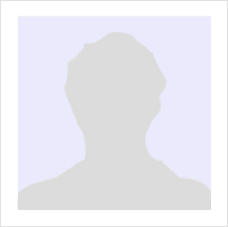 Geboren:										01.01.1990 in MusterhausenFamilienstand:								verheiratetAnschrift:										Musterweg 77, 12130 StadtTel.:             									+49 176 6934443Email:  											jona.muster@gmail.comPraktische Erfahrungseit 09/2018							Tourismuskauffrau													Reisezentrum Ebert GmbH (Gelsenkirchen, DE)Verkauf touristischer LeistungenKundenberatung und -betreuungKorrespondenz mit Kunden und ReiseveranstalternAusarbeitung individueller Angebote für Privat- und GeschäftsreisendeKundenakquise08/2016 – 09/2018				Tourismuskauffrau													Lao Group GmbH (Gelsenkirchen, DE)Verkauf touristischer LeistungenKompetente Beratung und Begeisterung der KundenAktive Kundengewinnung und -bindung Korrespondenz mit Kunden und LeistungsträgernOptimierung interner Arbeitsabläufe10/2013 – 08/2016				Ausbildung zur Tourismuskauffrau													Lao Group GmbH (Gelsenkirchen, DE)Kundenberatung und -betreuungPlanung und Verkauf von ReiseerlebnissenAufbereitung individueller ReiseinformationenMarketing- und Social-Media-Aktivitäten Bildungsweg10/2013 – 08/2016				Berufsausbildung zur Tourismuskauffrau													Berufskolleg am Goldberg (Gelsenkirchen, DE)Spezialisierung: Reisevermittlung, ReiseveranstaltungAbschlussnote (1,3)Weiterbildung04/2020 – 08/2020				Wellness- und Gesundheitstourismus													SRH Fernhochschule (Online-Kurs)Umfang: 16 Wochen mit je 10 WochenstundenSchwerpunkte: Akteure und Institutionen im Gesundheits- und Wellnesstourismus, Betriebs- und Destinationsentwicklung, aktuelle Entwicklungen in der Tourismusbranche, Besonderheiten der Nachfrage, Marketing, Netzwerkmanagement02/2019								Seminar zum Thema “Networking im Tourismus”Industrie- und Handelskammer (Gelsenkirchen, DE)Weitere KenntnisseSprachen:										Deutsch – Muttersprache													Englisch – fließend in Wort und SchriftSoftware:										MS Powerpoint, MS Word – sehr gut													MS Excel – gut													Tour32 – ausgezeichnetTravelManager – gutTourmingo – sehr gutSonstige:										Wellness- und GesundheitstourismusFührerscheinklasse BInteressenStädtetrips durch Europa Eigener Instagram-Account zum Thema Reisen (35k Follower)Historische Ausstellungen besuchenInstallieren der Schriftarten für diese Vorlage:Diese Vorlage wurde mit Premium-Schriftarten gestaltet. Die Schriftarten können hier kostenlos heruntergeladen und installiert werden:https://lebenslaufdesigns.de/wp-content/uploads/Schriftarten-6.zipHinweis: Ohne die Installation der Schriftarten kann das Layout der Vorlage fehlerhaft dargestellt werden.Video-Anleitungen zur Bearbeitung dieser Vorlage: https://lebenslaufdesigns.de/wp-content/uploads/Anleitung-zur-Bearbeitung.pdf